1οΚΑΤΑΝΟΗΣΗ ΓΡΑΠΤΟΥ ΛΟΓΟΥ: 25 ΜΟΝΑΔΕΣ - ΜΕΡΟΣ 1ΟΚΑΤΑΝΟΗΣΗ ΠΡΟΦΟΡΙΚΟΥ ΛΟΓΟΥ: 25 ΜΟΝΑΔΕΣ -  ΜΕΡΟΣ 2ΟΠΑΡΑΓΩΓΗ ΓΡΑΠΤΟΥ ΛΟΓΟΥ: 25 ΜΟΝΑΔΕΣ -  ΜΕΡΟΣ 3ΟΠΑΡΑΓΩΓΗ ΠΡΟΦΟΡΙΚΟΥ ΛΟΓΟΥ: 25 ΜΟΝΑΔΕΣ -  ΜΕΡΟΣ 4ΟΜΕΡΟΣ 1Ο : ΚΑΤΑΝΟΗΣΗ  ΓΡΑΠΤΟΥ ΛΟΓΟΥ: 25 ΜΟΝΑΔΕΣ Ερώτημα 1                                                                          			  ………./ 7 ΜονάδεςΝα διαβάσεις το πιο κάτω κείμενο και μετά να σημειώσεις ✓  κάτω από το ΣΩΣΤΟ για τις προτάσεις που συμφωνούν με το κείμενο ή κάτω από το ΛΑΘΟΣ στις προτάσεις που δεν συμφωνούν, όπως στο παράδειγμα. ΠΡΟΣΕΞΕ: Πρέπει να σημειώσεις συνολικά ΕΠΤΑ (7) ✓χωρίς το παράδειγμα. 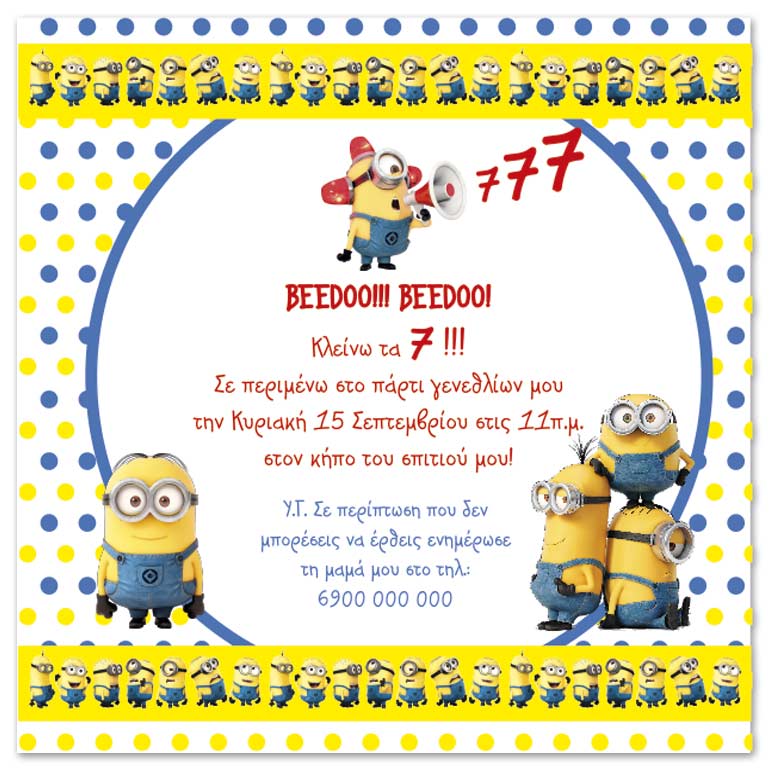 Ερώτημα 2                                                                         		………./6 μονάδεςΝα διαβάσεις προσεκτικά το πιο κάτω κείμενο και μετά να ενώσεις τις προτάσεις του πρώτου πίνακα με τις σωστές προτάσεις του δεύτερου πίνακα όπως το παράδειγμα. Προσοχή: Οι απαντήσεις είναι ΕΞΙ(6) χωρίς το παράδειγμα. Υπάρχουν δύο προτάσεις στον δεύτερο πίνακα που δεν πρέπει να χρησιμοποιήσεις.  Ερώτημα 3                                                                           			     ………./6 μονάδεςΝα διαβάσεις προσεκτικά το πιο κάτω κείμενο και μετά να σημειώσεις με ✓ κάθε σωστή απάντηση  (α, β ή γ,) σε κάθε ερώτημα, όπως το παράδειγμα.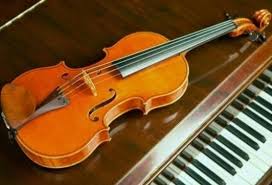 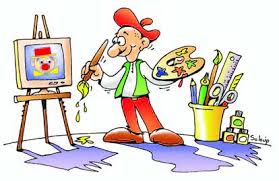 Στη σχολή μας μπορείτε να μάθετε πιάνο, κιθάρα και βιολί. Τα μαθήματα είναι ατομικά. Οι εγγραφές ξεκινούν στις 2/9 και τελειώνουν στις 2/10. Κάθε Τετάρτη μπορείτε να κάνετε ΔΩΡΕΑΝ μαθήματα ζωγραφικής. Τα μαθήματα είναι ομαδικά με 3 μαθητές.Ωράριο: Δευτέρα – Παρασκευή 4:00-8:00 μ.μ.  Σάββατο 09:00- 12:00Τηλέφωνο: 25 562395Διεύθυνση: Πλατεία Λευκάρων0.1.2.3.4.5.6.Ερώτημα 4                                  		………./ 6 μονάδεςΝα διαβάσεις προσεκτικά το πιο κάτω κείμενο. Από το κείμενο λείπουν μερικές λέξεις. Να συμπληρώσεις στα κενά το γράμμα της σωστής εικόνας, όπως στο παράδειγμα.ΠΡΟΣΕΞΕ: Οι σωστές εικόνες είναι ΤΕΣΣΕΡEΙΣ (4) χωρίς το παράδειγμα. Υπάρχουν δύο εικόνες που δεν ταιριάζουν με κανένα κενό. 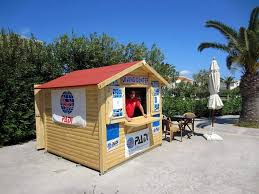 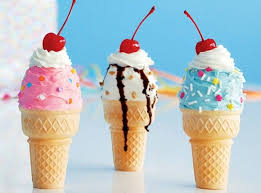 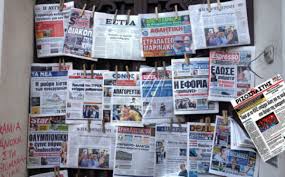 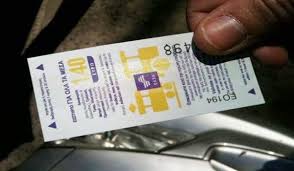 ……α……                                  ………β………		   ……γ………		………δ………		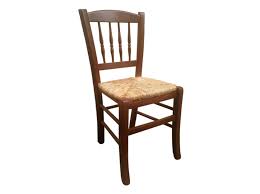 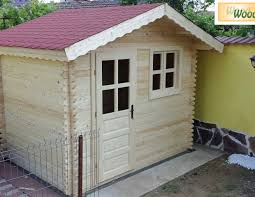 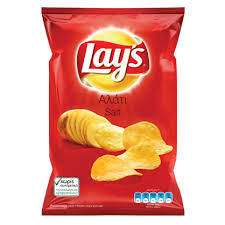 	……ε………		……στ………		 ………ζ……		Μέρος 2ο : ΚΑΤΑΝΟΗΣΗ ΠΡΟΦΟΡΙΚΟΥ ΛΟΓΟΥ- 25 ΜΟΝΑΔΕΣΕρώτημα 1		               ........../ 6 μονάδεςΑφού ακούσεις το κείμενο δύο φόρες, να σημειώσεις √ στις σωστές φωτογραφίες που έχεις μπροστά σου, όπως στο παράδειγμα.ΠΡΟΣΕΞΕ: Οι σωστές απαντήσεις είναι ΕΞΙ (6) χωρίς το παράδειγμα. Υπάρχουν δύο φωτογραφίες που δεν ταιριάζουν σ’ αυτά που ακούς.Ερώτημα 2		    ........../ 6 μονάδεςΑφού ακούσεις το κείμενο δύο φόρες, να συμπληρώσεις τα κενά των προτάσεων, όπως στο παράδειγμα.ΠΡΟΣΕΞΕ: Οι σωστές απαντήσεις είναι ΕΞΙ (6) χωρίς το παράδειγμα. Πελάτης:  Γεια σας.Πωλητής: Καλημέρα σας. Πελάτης: Θα ……………….ένα πορτοφόλι.Πωλητής: Βεβαίως. Αυτό ……………….. αρέσει;Πελάτης: Ναι. …………………… κάνει;Πωλητής: Τριάντα τέσσερα ………………….Πελάτης: Μου ………………… πολύ. Θα το σκεφτώ λίγο πριν το αγοράσω. …………………….. πολύ.Ερώτημα 3		........../ 6 μονάδεςΑφού ακούσεις το κείμενο δύο φορές, να σημειώσεις ✓ στο Σωστό ή Λάθος για τις πιο κάτω προτάσεις.ΠΡΟΣΕΞΕ: Πρέπει να σημειώσεις συνολικά ΕΞΙ (6) χωρίς το παράδειγμα. Ερώτημα 4		   ........../ 7 μονάδεςΑφού ακούσεις  το κείμενο δύο φορές να ενώσεις  τις φράσεις . ΠΡΟΣΕΞΕ: Οι απαντήσεις είναι ΕΠΤΑ(7) χωρίς το παράδειγμα.ΜΕΡΟΣ 3Ο :ΠΑΡΑΓΩΓΗ ΓΡΑΠΤΟΥ ΛΟΓΟΥ: 25 ΜΟΝΑΔΕΣ ΠΡΩΤΟ ΘΕΜΑ          				 ………./ 12 μονάδες                  Είσαι διακοπές στη Λεμεσό. Να γράψεις ένα γράμμα σε ένα φίλο/μια φίλη σου και να του/της πεις πώς περνάς. Να γράψεις για το δωμάτιο που μένεις, το ξενοδοχείο, την πόλη της Λεμεσού (60 λέξεις)ΔΕΥΤΕΡΟ ΘΕΜΑ                                                               			      ………./ 13 μονάδες                  Να γράψεις  ένα γράμμα στον φίλο ή στη φίλη σου που σπουδάζει στην Αγγλία και να του πεις τι κάνεις κάθε μέρα ( το πρωί, το μεσημέρι, το βράδυ, το σαββατοκυρίακο).(60-70 λέξεις)…………. Μαΐου ………………Αγαπημένη/ε μου ………………………….……………………………………………………………………………………………………………………………………………………………………..……………………………………………………………………………………………………………………………………………………………………………………………………………………………………………………………………………………………………………………………………………………………………………………………………………………………………………………………………………………………………………………………………………………………………………………………………………………………………………………………………………………………………………………………………………………………………………………………………………………………………………………………………………………………………………………………………………………………………………………………………………………………………………………………………………………………………………………………………………………………………………………………………………………………………………………………………………………………………………………………………………………………………………………………………………………………………………………………………………………………………………………………………………………………………………………………...............................…………………………………………………………………………………………………………………………………………………………………………………………………………………………………………………………………………………………………………………………………………………………………………………………………………………………………………………………………………………………………………………………………………………………………………………………………………………………………………………………………………………………………………………………………………………………………………………………………………………………………………………………………………………………………		ΔΕΥΤΕΡΟ ΘΕΜΑ                                                               			      ………./ 13 μονάδες                  Να γράψεις  ένα γράμμα στον φίλο ή στη φίλη σου που σπουδάζει στην Αγγλία και να του πεις τι κάνεις κάθε μέρα ( το πρωί, το μεσημέρι, το βράδυ, το σαββατοκυρίακο). (60-70 λέξεις)                                                                                     …………. Μαΐου ………………Αγαπημένη/ε μου ………………………….……………………………………………………………………………………………………………………………………………………………………..……………………………………………………………………………………………………………………………………………………………………………………………………………………………………………………………………………………………………………………………………………………………………………………………………………………………………………………………………………………………………………………………………………………………………………………………………………………………………………………………………………………………………………………………………………………………………………………………………………………………………………………………………………………………………………………………………………………………………………………………………………………………………………………………………………………………………………………………………………………………………………………………………………………………………………………………………………………………………………………………………………………………………………………………………………………………………………………………………………………………………………………………………………………………………………………………...............................…………………………………………………………………………………………………………………………………………………………………………………………………………………………………………………………………………………………………………………………………………………………………………………………………………………………………………………………………………………………………………………………………………………………………………………………………………………………………………………………………………………………………………………………………………………………………………………………………………………………………………………………………………………………………ΜΕΡΟΣ 4Ο :ΠΑΡΑΓΩΓΗ ΠΡΟΦΟΡΙΚΟΥ ΛΟΓΟΥ: 25 ΜΟΝΑΔΕΣ Πρώτο μέροςΣυνέντευξη (παραγωγή λόγου εκ μέρους του μαθητή με τη βοήθεια ερωτήσεων που υποβάλλει ο καθηγητής)Δεύτερο μέροςΠεριγραφή/σχολιασμός εικόνας-συζήτηση για το θέμα με το οποίο σχετίζεται η εικόνα  (παραγωγή λόγου με βάση την εικόνα και με παράλληλη χρήση υποβοηθητικών ερωτήσεων εκ μέρους του εκπαιδευτικού).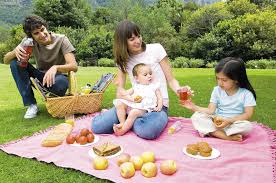 Τρίτο μέρος:Παιχνίδι ρόλων ανάμεσα σε δύο εξεταζόμενους: ΜΕΡΟΣ 4Ο :ΠΑΡΑΓΩΓΗ ΠΡΟΦΟΡΙΚΟΥ ΛΟΓΟΥ: 25 ΜΟΝΑΔΕΣ Πρώτο μέροςΣυνέντευξη (παραγωγή λόγου εκ μέρους του μαθητή με τη βοήθεια ερωτήσεων που υποβάλλει ο καθηγητής)Απλές ερωτήσεις παρουσίασης του μαθητή:Πώς λέγεσαι;Από πού είσαι;Πού μένεις;Μένεις καιρό στην Κύπρο; Πόσο καιρό;Μένεις μόνος/η  σου στην Κύπρο;Γιατί ήρθατε στην Κύπρο;Σας αρέσει;Πόσα μέλη έχει η οικογένειά σας;Τι γλώσσες ξέρετε να μιλάς;Πόσο καιρό μαθαίνεις Ελληνικά;Δεύτερο μέροςΠεριγραφή/σχολιασμός εικόνας-συζήτηση για το θέμα με το οποίο σχετίζεται η εικόνα  (παραγωγή λόγου με βάση την εικόνα και με παράλληλη χρήση υποβοηθητικών ερωτήσεων εκ μέρους του εκπαιδευτικού).Οδηγίες:Θα σας δώσω μια φωτογραφία, να την κοιτάξετε για λίγο και θα σας κάνω κάποιες ερωτήσεις σχετικά με το τι βλέπετε στη φωτογραφία. Ερωτήσεις:α) Τι βλέπεις στη φωτογραφία; β) Πόσα άτομα είναι;γ) Τι κάνουν;δ) Είναι χαρούμενοι ή λυπημένοι;ε) Πού είναι;ε) Σου αρέσει να πηγαίνεις στην εξοχή;στ) Έχεις πάει κάποια φορά στα  βουνά όταν έχει χιόνια;ζ) Προτιμάς τον χειμώνα ή το καλοκαίρι;Τρίτο μέρος:Παιχνίδι ρόλων ανάμεσα σε δύο εξεταζόμενους: Βιβλιογραφία:Κέντρο ελληνικής γλώσσας, Πιστοποίηση επάρκειας της ελληνομάθειας, διαγνωστικά τεστΚλικ στα ελληνικά, Επίπεδο Α1Μέρος 2ο : ΚΑΤΑΝΟΗΣΗ ΠΡΟΦΟΡΙΚΟΥ ΛΟΓΟΥ- 25 ΜΟΝΑΔΕΣΠαράρτημα Κείμενα κατανόησης προφορικού λόγουΚείμενο 1                                                                                     			........../ 6 μονάδεςΈναν ελληνικό μέτριο, παρακαλώΓιώργος: Έναν κατάλογο, παρακαλώ. Σερβιτόρος: Ορίστε.Γιώργος: Σερβίρετε πρωινό;Σερβιτόρος: ΜάλισταΓιώργος: Τι ακριβώς έχει το πρωινό;Σερβιτόρος: Ψωμί, βούτυρο, μαρμελάδα, μέλι, φραπέ και χυμό πορτοκάλι.Γιώργος: Ωραία. Θα ήθελα ένα φραπέ με γάλα και ένα κρουασάν σοκολάτα αν έχετε.Σερβιτόρος: Βεβαίως.Γιώργος: Μπορώ να έχω επίσης ένα τοστ με τυρί και ένα μπολ με γιαούρτι με φράουλες; Σερβιτόρος: Ευχαρίστως.Ερώτημα 2		       ........../ 6 μονάδεςΑφού ακούσεις το κείμενο  δύο φόρες,  να σημειώσεις√ στις σωστές απαντήσεις που έχεις μπροστά σου, όπως στο παράδειγμα.ΠΡΟΣΕΞΕ: Οι σωστές απαντήσεις είναι έξι (6) χωρίς το παράδειγμα. Πελάτης:  Γεια σας.Πωλητής: Καλημέρα σας.Πελάτης: Θα ήθελα ένα πορτοφόλι.Πωλητής: Βεβαίως. Αυτό σας αρέσει;Πελάτης: Ναι. Πόσο κάνει;Πωλητής: Τριάντα τέσσερα ευρώ.Πελάτης: Μου αρέσει πολύ. Θα το σκεφτώ λίγο πριν το αγοράσω. Ευχαριστώ πολύ. Ερώτημα 3		   ........../ 6 μονάδεςΗ αδερφή μου η Ελένη, θέλει ένα ζευγάρι αθλητικά καφέ παπούτσια.. Πήγε σε ένα πολύ ακριβό κατάστημα που πουλάει μόνο αθλητικά ρούχα και παπούτσια. Βρήκε αμέσως αυτά που ήθελε. Η τιμή τους ήταν εκατόν δέκα (110) ευρώ. Ήταν ακριβά διότι είναι από την Ιταλία.  Σκέφτηκε λίγο. Ήταν πολύ ωραία στο πόδι της. Της άρεσαν και τα αγόρασε σε καφέ χρώμα. Το νούμερο της είναι αρκετά μικρό, τριάντα πέντε (35), γι΄ αυτό και δεν βρίσκει εύκολα παπούτσια. Ερώτημα 4: 		........../ 6 μονάδεςΗ Ελένη είναι από τον Βόλο. Ζει στην Αθήνα με την οικογένεια της. Είναι καθηγήτρια και δουλεύει στο Πανεπιστήμιο.  Διδάσκει Μαθηματικά. Από Δευτέρα μέχρι Παρασκευή ξυπνάει νωρίς το πρωί. Δεν τρώει τίποτα. Πίνει μόνο ένα χυμό πορτοκάλι.  Φεύγει από το σπίτι της στις 8:30 και φτάνει στο Πανεπιστήμιο στις 9:00. Δεν έχει αυτοκίνητο, γιατί δεν οδηγεί. Έτσι, πηγαίνει πάντα στη δουλειά της με το λεωφορείο και το μετρό. Δεν αργεί ποτέ. Το μεσημέρι τρώει κάτι και μετά πηγαίνει στο γραφείο της. Συχνά έχει μάθημα και το απόγευμα. Το βράδυ όταν δεν είναι κουρασμένη, βγαίνει έξω με την παρέα της. Πηγαίνουν σινεμά, θέατρο ή πάνε για φαγητό. Όταν είναι κουρασμένη, μένει στο σπίτι και βλέπει τηλεόραση. Ποτέ δεν κοιμάται πριν  από τις 12:30π.μ.           ΒΑΘΜΟΣΚΑΤΑΝΟΗΣΗ ΓΡΑΠΤΟΥ ΛΟΓΟΥ                     /25ΚΑΤΑΝΟΗΣΗ ΠΡΟΦΟΡΙΚΟΥ ΛΟΓΟΥ                     /25ΠΑΡΑΓΩΓΗ ΓΡΑΠΤΟΥ ΛΟΓΟΥ                     /25ΠΑΡΑΓΩΓΗ ΠΡΟΦΟΡΙΚΟΥ ΛΟΓΟΥ                     /25 ΣΥΝΟΛΟ                     /100ΣωστόΛάθος0Παράδειγμα:Είναι πάρτι  γάμου.✓1Το πάρτι θα γίνει το Σάββατο 15 Σεπτεμβρίου.2Αν δεν έρθεις, ενημέρωσε τον μπαμπά μου.3Το πάρτι θα γίνει το βράδυ.4Το πάρτι θα γίνει στο πάρκο.5«Kλείνω 7 χρονών».6Το πάρτι θα γίνει στο σπίτι μου.7Αν δεν έρθεις, τηλεφώνα της μαμάς μου.Αγαπημένη μου Ελένη, τι κάνεις; ελπίζω να είσαι καλά. Πώς περνάς στο Πανεπιστήμιο; Ξέρω ότι έχεις πολύ διάβασμα. Σε παρακαλώ, όμως, πριν έρθεις στην Κύπρο τον Δεκέμβριο, να θυμηθείς να αγοράσεις τα δώρα για τους γονείς και τα αδέρφια σου. Στη Νίκη να πάρεις ένα cd με ελληνικά τραγούδια. Ξέρεις εσύ… Στον Μάριο να πάρεις ένα αυτοκινητάκι και σε μένα… μία τσάντα και ένα άρωμα. Για τον μπαμπά σου να αγοράσεις μια μπλε γραβάτα και για τη μαμά σου ένα βιβλίο μαγειρικής. Ελπίζω να μην σε κούρασα με όλα αυτά που σου ζήτησα. Αν θέλεις κάτι να με ρωτήσεις για τα δώρα, στείλε μου μήνυμα στο κινητό τηλέφωνο. Σε περιμένουμε όλοι να έρθεις. Μας λείπεις.Πολλά φιλιάΓεωργίαΠρώτος πίνακαςΔεύτερος πίνακας0Η Ελένη πρέπει να πάρει δώραΑ. για όλους01Ένα βιβλίο μαγειρικής γιαΒ. τον Κώστα2Ένα αυτοκινητάκι γιαΓ. τον Αντρέα3Ένα cdγια Δ. τη Γεωργία4Μία τσάντα γιαΕ.  τη μαμά5Δύο δώρα για Στ. τον Μάριο6Κάτι που να πάει με το κουστούμι γιαΖ. την ΝίκηΗ.τον μπαμπάΘ. τη ΓεωργίαΣτη σχολή μαθαίνεις α. μουσική και χορόΣτη σχολή μαθαίνεις β. μουσική και ζωγραφική✓Στη σχολή μαθαίνεις γ.  μουσική και γυμναστικήΗ σχολή, από Δευτέρα μέχρι Παρασκευή, είναι ανοιχτή α. όλη μέραΗ σχολή, από Δευτέρα μέχρι Παρασκευή, είναι ανοιχτή β. κάθε απόγευμαΗ σχολή, από Δευτέρα μέχρι Παρασκευή, είναι ανοιχτή γ.  κάθε πρωίΟι εγγραφές γίνονταια. το φθινόπωροΟι εγγραφές γίνονταιβ. τον χειμώναΟι εγγραφές γίνονταιγ.  το καλοκαίριΚάθε Τετάρτη γίνονται δωρεάν μαθήματαα. ζωγραφικήςΚάθε Τετάρτη γίνονται δωρεάν μαθήματαβ. γυμναστικήςΚάθε Τετάρτη γίνονται δωρεάν μαθήματαγ. μουσικήςΚάθε Σάββατο η σχολή είναι ανοιχτήα. το πρωίΚάθε Σάββατο η σχολή είναι ανοιχτήβ. το απόγευμαΚάθε Σάββατο η σχολή είναι ανοιχτήγ. όλη μέρα Η σχολήα. έχει τηλέφωνο Η σχολήβ. δεν έχει τηλέφωνο Η σχολήγ. θα βάλει σε ένα μήνα τηλέφωνοΤα μαθήματα για κιθάραα. είναι ατομικάΤα μαθήματα για κιθάραβ είναι ομαδικά. Τα μαθήματα για κιθάραγ. είναι 40 ευρώ τον μήναΣτην Ελλάδα υπάρχουν πολλά (0)……………α………… Είναι μικρά (1)…………………………… σαν μικρά καταστήματα πάνω στα πεζοδρόμια. Πουλάνε σοκολάτες, (2)………………., τσιγάρα, σπίρτα και (3)…….……... Επίσης, πολλά περίπτερα πουλάνε (4)………………….για τα λεωφορεία και περιοδικά. 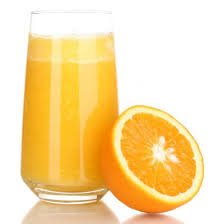 √ (Παράδειγμα)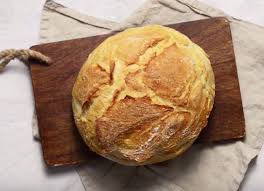 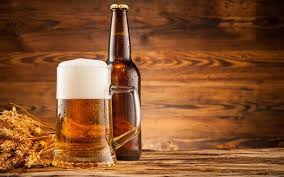 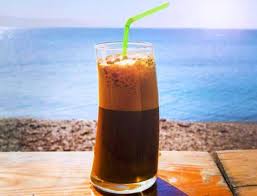 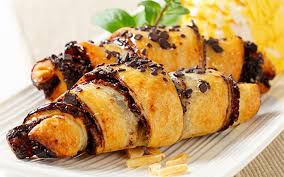 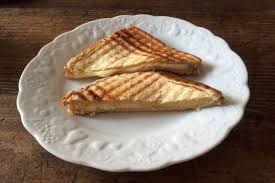 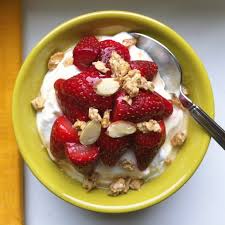 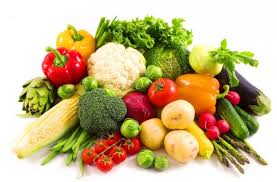 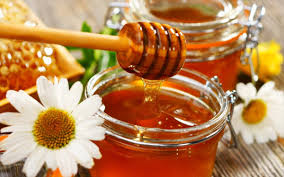 ΣωστόΛάθος0Παράδειγμα:Η Ελένη θέλει παπούτσια.✓1Τα παπούτσια που θέλει είναι αθλητικά.2Φοράει νούμερο τριάντα έξι.3Θέλει καφέ παπούτσια.4Τα παπούτσια κάνουν εκατόν ενενήντα ευρώ.5Είναι φτηνά.6Είναι ισπανικά. 0. Η Ελένη είναι από …Β…Α. με την παρέα της1.Ζει στην Αθήνα…………..Β. τον Βόλο2.Δουλεύει ……………Γ.  στο Πάντειο Πανεπιστήμιο3.Ξυπνάει ……………Δ. γιατί δεν οδηγεί4.Δεν έχει αυτοκίνητο………….Ε. με την οικογένειά της5.Χρησιμοποιεί …………..Ζ. το λεωφορείο και το μετρό6.Πηγαίνει σινεμά  και θέατρο……………Η.  νωρίς7.Ποτέ δεν κοιμάται…………..Θ. νωρίς το πρωί…………………………………………………………………………………………………………………………………………………….……………….………………………………………………………………………………………………………………………………………………………………………………………………………………………………………………………………………………………………………………………………………………………………………………………………………………………………………………………………………………………………………………………………………………………………………………………………………………………………………………………………………………………………………………………………………………………………………………………………………………………………………………………………………………………………………………………………………………………………………………………………………………………………………………………………………………………………………………………………………………………………………………………………………………………………………………………………………………………………………………………………………………………………………………………………..…………………………………………...……………………………………………………………………………………………………………………………………………………………………………………………………………………………………………………………………………………………………………………………………………………………………………………………………………………………………………………………………………………………………………………………………………………………………………………………………………………………………………………………………………………………………………………………………………………………………………………………………………………………………………………………………………………………………………………………………………………………………………………………………………………………………………………….……………….………………………………………………………………………………………………………………………………………………………………………………………………………………………………………………………………………………………………………………..…………………………………………...…………………………………………………………………………………………………………………………………………………………………………………………………………………………………………………………………………………………………………………………………………………………………………………………………………………………………………………………………………………………………………………………………………………………………………………………………………………………………………………………………………………………………………………………………………………………………………………………………………………………………………………………………………………………………Ρόλος Α΄: Πηγαίνεις σε ένα εστιατόριο με την οικογένεια σου. Έρχεται ο σερβιτόρος  και σας δίνει τον κατάλογο για να παραγγείλετε φαγητό.Ρόλος Β΄:  Είσαι σερβιτόρος σε ένα εστιατόριο. Έρχεται μία οικογένεια για φαγητό. Εσύ πρέπει να πάρεις παραγγελία και να εξυπηρετήσεις τους πελάτες.Ρόλος Α΄: Πηγαίνεις σε ένα εστιατόριο με την οικογένεια σου. Έρχεται ο σερβιτόρος  και σας δίνει τον κατάλογο για να παραγγείλετε φαγητό.Ρόλος Β΄:  Είσαι σερβιτόρος σε ένα εστιατόριο. Έρχεται μία οικογένεια για φαγητό. Εσύ πρέπει να πάρεις παραγγελία και να εξυπηρετήσεις τους πελάτες.